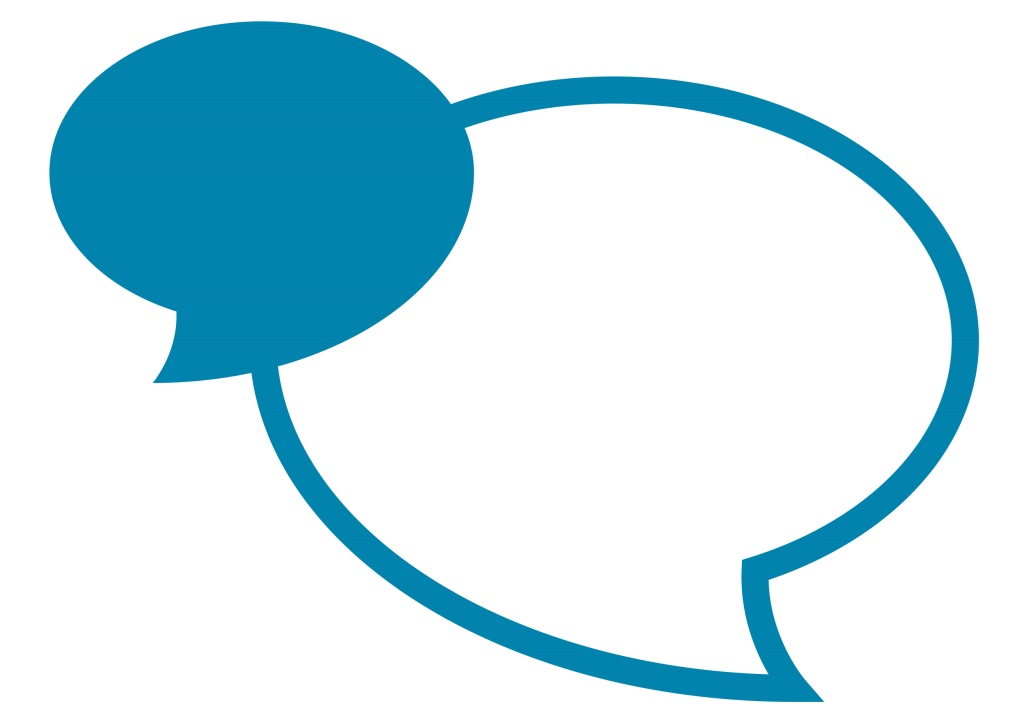 IntroductionThis document details the arrangements and responsibilities within Cumbria Fire & Rescue Service (CFRS) for compliance with the Cumbria County Council (CCC) Safety Procedure for New and Expectant Mothers.It identifies the additional responsibilities and actions required for Female Operational Employees.ScopeThis Policy applies to all female operational employees.  Principles  The relevant legislation is the Management of Health and Safety at Work Regulations, 1999.  They set out the requirements that must be met by employers in order to meet the minimum requirements in respect of safety in the workplace for new and expectant mothers.In non-operational environments the CCC Safety Procedure on New and Expectant Mothers is applicable to all female CFRS personnel. In operational environments the risks are controlled by as early a declaration of pregnancy as possible to remove pregnant firefighters from the risks at incidents. On declaration of pregnancy female firefighters will be made non-operational until such times as the Occupational Health Department consider it is appropriate to return to operational duties. The period of non-attendance at incidents will continue should breastfeeding be undertaken to avoid the risk to the child from hazardous substances.
In the operational environment CFRS has determined, following a full Equalities Impact Assessment and on the grounds of Health and Safety, that female firefighters will not be deployed in the hot zone at any incidents where radiation is suspected or involved. This is to protect female firefighters and possible unborn children where the pregnancy is not yet known or declared.  
 ProcedureThese procedures are to ensure the additional risks to operational female employees in CFRS are addressed by removing personnel from operational duties immediately they declare their pregnancy.Once removed from operational duties the wider CCC policy and arrangements for new & expectant mothers applies, this policy can be located on the CCC InTouch website on this link   http://www.intouch.ccc/healthandsafety/safetyprocedures.aspArrangements & ResponsibilitiesPregnant workers must notify their Line Manager in order that adequate control measures can be implemented to safeguard your (and your child’s) health and safety.  On notification, a specific individual risk assessment must be completed in conjunction with the worker, the Occupational Health Department and the Line Manager.  A generic assessment is appended below to assist in the individual risk assessment process.Operational personnel are taken off the run immediately and modified duties instigated. The assessment should be regularly reviewed on a weekly basis by the Line Manager and Supervisory Officer/Departmental Manager as the pregnancy develops, this should be recorded on Form 423 – New & Expectant Mother Weekly Review. Additional advice can be obtained from the Occupational Health DepartmentThe risk assessment must be reviewed during the return to work assessment and a specific risk assessment produced for personnel wishing to breast feed.  Operational activities may be restricted under these circumstances and incidents not attended.  Regular review of the specific risk assessment should continue during the period of breastfeeding.**  A = Operational Personnel B = Public C = Control D = Fire Service Personnel E = Other Emergency Personnel F = Contractors NOTE: Where there are any outstanding actions, an action plan must accompany this risk assessment and a bring forward system implemented to ensure the action if completed.**  A = Operational Personnel B = Public C = Control D = Fire Service Personnel E = Other Emergency Personnel F = Contractors NOTE: Where there are any outstanding actions, an action plan must accompany this risk assessment and a bring forward system implemented to ensure the action if completed.**  A = Operational Personnel B = Public C = Control D = Fire Service Personnel E = Other Emergency Personnel F = Contractors NOTE: Where there are any outstanding actions, an action plan must accompany this risk assessment and a bring forward system implemented to ensure the action if completed.MANAGEMENT FORM FIRE & RESCUE SERVICE FIRE & RESCUE SERVICE FIRE & RESCUE SERVICE FIRE & RESCUE SERVICE FIRE & RESCUE SERVICE FIRE & RESCUE SERVICE FIRE & RESCUE SERVICE FIRE & RESCUE SERVICE FIRE & RESCUE SERVICE FIRE & RESCUE SERVICESITE LOCATION: VARIOUSGENERIC RISK ASSESSMENT FOR NEW & EXPECTANT MOTHERSSITE LOCATION: VARIOUSGENERIC RISK ASSESSMENT FOR NEW & EXPECTANT MOTHERSSITE LOCATION: VARIOUSGENERIC RISK ASSESSMENT FOR NEW & EXPECTANT MOTHERSSITE LOCATION: VARIOUSGENERIC RISK ASSESSMENT FOR NEW & EXPECTANT MOTHERSSITE LOCATION: VARIOUSGENERIC RISK ASSESSMENT FOR NEW & EXPECTANT MOTHERSSITE LOCATION: VARIOUSGENERIC RISK ASSESSMENT FOR NEW & EXPECTANT MOTHERSSITE LOCATION: VARIOUSGENERIC RISK ASSESSMENT FOR NEW & EXPECTANT MOTHERSPage1 of 4Breakdown by Tasks & Equipment UsedIdentified HazardsIdentified HazardsWho Is At Risk **Existing Control MeasuresS*L* R*Further Action Necessary?If yes identify:-1.	   What is required.2.   Who will Action.3.	   Update ‘next review’ date to enable monitoring of completion.Further Action Necessary?If yes identify:-1.	   What is required.2.   Who will Action.3.	   Update ‘next review’ date to enable monitoring of completion.Breakdown by Tasks & Equipment UsedIdentified HazardsIdentified HazardsWho Is At Risk **Existing Control Measures*See risk rating grid.** Calculate risk rating and show High (H), Medium (M) or Low (L).*See risk rating grid.** Calculate risk rating and show High (H), Medium (M) or Low (L).*See risk rating grid.** Calculate risk rating and show High (H), Medium (M) or Low (L).Further Action Necessary?If yes identify:-1.	   What is required.2.   Who will Action.3.	   Update ‘next review’ date to enable monitoring of completion.Further Action Necessary?If yes identify:-1.	   What is required.2.   Who will Action.3.	   Update ‘next review’ date to enable monitoring of completion.PregnancyWomen undergo physiological, hormonal and psychological changes, namely:General impairment of coordination ie reduction in manual dexterity and mobilityIncrease in girth size – reduces reachBackacheTiredness – increasing fatigueIncrease in body blood volume and water retentionSwollen anklesFrequent visits to toiletMorning sicknessStressWomen undergo physiological, hormonal and psychological changes, namely:General impairment of coordination ie reduction in manual dexterity and mobilityIncrease in girth size – reduces reachBackacheTiredness – increasing fatigueIncrease in body blood volume and water retentionSwollen anklesFrequent visits to toiletMorning sicknessStressA, DPersonal awareness of the changes and symptoms experienced.Every work activity to be examined during risk assessment process.Line Manager to monitor progress on a weekly basis and record outcomes, informal discussion.Operational personnel to be taken off the run immediately (when CF&RS have been formally informed).Line Manager to formally review risk assessment after 3 months and 6 months.Review risk assessments on return to work.Raise perception of possible problems.Pregnant Workers Directive 92/85/EEC Management Regulations 1999.New & Expectant Mothers at Work Guide for Employees HS(G)122.224COSHH (Hazardous Substances)Damage to unborn foetusInjury to New & Expectant MotherDamage to unborn foetusInjury to New & Expectant MotherA, DIdentify hazardous substances.COSHH assessmentsCOSHH data sheetsAll chemicals should be assessed, any mention of concentrations being harmful to women of childbearing age or mothers should be to H&S professionals for advice and use prohibited.326Occupational HealthA, DHealth advice available on request.Access to information and health monitoring available224Emergency ProceduresFireEvacuationFireEvacuationA, DBuddy system – in an emergency situation another member of staff should assist New & Expectant Mother to leave the premises safely.Premises evacuation procedures.2241 September 13Assessed ByD PositionRisk ManagerDate of Assessment01/09/13Review Date (in line with Further Actions)01/10/23Form 420 FIRE & RESCUE SERVICE FIRE & RESCUE SERVICE FIRE & RESCUE SERVICE FIRE & RESCUE SERVICE FIRE & RESCUE SERVICE FIRE & RESCUE SERVICE FIRE & RESCUE SERVICE FIRE & RESCUE SERVICE FIRE & RESCUE SERVICE FIRE & RESCUE SERVICESITE LOCATION: VARIOUSGENERIC RISK ASSESSMENT FOR NEW & EXPECTANT MOTHERSSITE LOCATION: VARIOUSGENERIC RISK ASSESSMENT FOR NEW & EXPECTANT MOTHERSSITE LOCATION: VARIOUSGENERIC RISK ASSESSMENT FOR NEW & EXPECTANT MOTHERSSITE LOCATION: VARIOUSGENERIC RISK ASSESSMENT FOR NEW & EXPECTANT MOTHERSSITE LOCATION: VARIOUSGENERIC RISK ASSESSMENT FOR NEW & EXPECTANT MOTHERSSITE LOCATION: VARIOUSGENERIC RISK ASSESSMENT FOR NEW & EXPECTANT MOTHERSSITE LOCATION: VARIOUSGENERIC RISK ASSESSMENT FOR NEW & EXPECTANT MOTHERSPage 2 of 4Breakdown by Tasks & Equipment UsedIdentified HazardsIdentified HazardsWho Is At Risk **Existing Control MeasuresS*L* R*Further Action Necessary?If yes identify:-1.	   What is required.2.   Who will Action.3.	   Update ‘next review’ date to enable monitoring of completion.Further Action Necessary?If yes identify:-1.	   What is required.2.   Who will Action.3.	   Update ‘next review’ date to enable monitoring of completion.Breakdown by Tasks & Equipment UsedIdentified HazardsIdentified HazardsWho Is At Risk **Existing Control Measures*See risk rating grid.** Calculate risk rating and show High (H), Medium (M) or Low (L).*See risk rating grid.** Calculate risk rating and show High (H), Medium (M) or Low (L).*See risk rating grid.** Calculate risk rating and show High (H), Medium (M) or Low (L).Further Action Necessary?If yes identify:-1.	   What is required.2.   Who will Action.3.	   Update ‘next review’ date to enable monitoring of completion.Further Action Necessary?If yes identify:-1.	   What is required.2.   Who will Action.3.	   Update ‘next review’ date to enable monitoring of completion.Bio HazardsInfections risk due to routine work activities, eg Hepatitis A, B, C, D, HIV and human cytomegalourus.Infections risk due to routine work activities, eg Hepatitis A, B, C, D, HIV and human cytomegalourus.A, DOperational personnel to be taken off the run.It is particularly important that precautions which are already in place to prevent cross contamination are strictly adhered to.  The infection risks that an expectant mother is exposed to, should be re-enforced in a risk assessment for that person.Control measures such as PPE should be repeated in the assessment.First Aiders should not undertake first aid duties.Access to information and health monitoring available.224Exposure to hazardsExposure to vibration or excessive movement.Exposure to vibration or excessive movement.A, DOperational personnel to be taken off the run.224Exposure to radiation.Exposure to radiation.A, DOperational personnel to be taken off the run.Refer to Occupational Health224Exposure to noiseExposure to noiseA, DOperational personnel to be taken off the run.224Exposure to hazardous materials during pregnancy or period of breastfeedingExposure to hazardous materials during pregnancy or period of breastfeedingA, DOperational personnel to be taken off the run.224DSEPoor ergonomic set up of workstationPoor postural positioningIncrease in girth sizeStressPoor ergonomic set up of workstationPoor postural positioningIncrease in girth sizeStressA, DDSE assessmentErgonomically designed workstation.Adjustable mechanisms on chair.Line Manager to monitor situation.224StressExcessive psychological pressure.Psychological changes could be exacerbated by work related stress.Where pregnancy changes occur they can affect a woman’s ability to have full control over work and therefore reduce speed and competence.Excessive psychological pressure.Psychological changes could be exacerbated by work related stress.Where pregnancy changes occur they can affect a woman’s ability to have full control over work and therefore reduce speed and competence.A, DRecognise factors that lead to stress.Maintain liaison with other specialist personnel OHN/H&SM.Service Stress PolicyLine Manager to monitor situation.224Lone WorkingA, DAvoid working alone activities wherever possible.Identify lone working activities in risk assessment.326Driving ActivitiesRTCLength of journey, (access to toilet and welfare facilities).  This would also apply when travelling as a passenger.  Postural comfort, due to girth size.  Lone working, access to assistance.  Manual handling, loading and unloading of vehicles.RTCLength of journey, (access to toilet and welfare facilities).  This would also apply when travelling as a passenger.  Postural comfort, due to girth size.  Lone working, access to assistance.  Manual handling, loading and unloading of vehicles.A, DRisk AssessmentMaintenance of vehiclesExpectant Mothers to wear seat belts unless medically exempt.3261 September 13Assessed ByD PositionRisk ManagerDate of Assessment01/09/13Review Date (in line with Further Actions)01/10/23Form 420 FIRE & RESCUE SERVICE FIRE & RESCUE SERVICE FIRE & RESCUE SERVICE FIRE & RESCUE SERVICE FIRE & RESCUE SERVICE FIRE & RESCUE SERVICE FIRE & RESCUE SERVICE FIRE & RESCUE SERVICE FIRE & RESCUE SERVICE FIRE & RESCUE SERVICESITE LOCATION: VARIOUSGENERIC RISK ASSESSMENT FOR NEW & EXPECTANT MOTHERSSITE LOCATION: VARIOUSGENERIC RISK ASSESSMENT FOR NEW & EXPECTANT MOTHERSSITE LOCATION: VARIOUSGENERIC RISK ASSESSMENT FOR NEW & EXPECTANT MOTHERSSITE LOCATION: VARIOUSGENERIC RISK ASSESSMENT FOR NEW & EXPECTANT MOTHERSSITE LOCATION: VARIOUSGENERIC RISK ASSESSMENT FOR NEW & EXPECTANT MOTHERSSITE LOCATION: VARIOUSGENERIC RISK ASSESSMENT FOR NEW & EXPECTANT MOTHERSSITE LOCATION: VARIOUSGENERIC RISK ASSESSMENT FOR NEW & EXPECTANT MOTHERSPage 3 of 4Breakdown by Tasks & Equipment UsedIdentified HazardsIdentified HazardsWho Is At Risk **Existing Control MeasuresS*L* R*Further Action Necessary?If yes identify:-1.	   What is required.2.   Who will Action.3.	   Update ‘next review’ date to enable monitoring of completion.Further Action Necessary?If yes identify:-1.	   What is required.2.   Who will Action.3.	   Update ‘next review’ date to enable monitoring of completion.Breakdown by Tasks & Equipment UsedIdentified HazardsIdentified HazardsWho Is At Risk **Existing Control Measures*See risk rating grid.** Calculate risk rating and show High (H), Medium (M) or Low (L).*See risk rating grid.** Calculate risk rating and show High (H), Medium (M) or Low (L).*See risk rating grid.** Calculate risk rating and show High (H), Medium (M) or Low (L).Further Action Necessary?If yes identify:-1.	   What is required.2.   Who will Action.3.	   Update ‘next review’ date to enable monitoring of completion.Further Action Necessary?If yes identify:-1.	   What is required.2.   Who will Action.3.	   Update ‘next review’ date to enable monitoring of completion.Manual HandlingIncreasing girth hinders lift and ability to hold loads securely.Restricts bending/stretching/turning etc.Hormonal changes affect ligaments of joints and susceptibility of injury.Increased susceptibility to injury or miscarriage.Increasing girth hinders lift and ability to hold loads securely.Restricts bending/stretching/turning etc.Hormonal changes affect ligaments of joints and susceptibility of injury.Increased susceptibility to injury or miscarriage.A, DAwareness of constraints in working space.Awareness of special individual capabilities essential.Manual handling trainingLine Manager to monitor workload.Do not undertake any manual handling tasks.  Seek assistance where required.Maximum 5kg.326Tasks/Work SchedulesProlonged periods may result in undue stresses/strains on pregnant women.Fatigues and reduction in ability to concentrate during pregnancy and post natal period can cause stress and anxiety.Prolonged periods may result in undue stresses/strains on pregnant women.Fatigues and reduction in ability to concentrate during pregnancy and post natal period can cause stress and anxiety.A, DMove around and change posture regularly.Take frequent regular breaksRecognise symptomsEnsure you can adopt a good, comfortable posture.  Support lower back where possible.Report any concerns immediately.Undertake tasks to your own ability.Do not impose any unnecessary burdens upon yourself.Line Manager to recognise and monitor signs of stress.When using stairs use hand rail.326Working Conditions/WelfarePoor housekeeping, slips, trips and falls, temperaturesPoor housekeeping, slips, trips and falls, temperaturesA, DGood housekeeping, trip hazards must be removed where possible.Cleaning activities to be well controlled.Facilities available – Welfare.Hygiene and storage arrangements.Maternity wear provided.Return to work assessment required from OHN, all appropriate welfare facilities must be provided.The employer MUST as a minimum, provide new and expectant mothers with a private room with a comfortable chair to take a rest.2241 September 13Assessed ByD PositionRisk ManagerDate of Assessment01/09/13Review Date (in line with Further Actions)01/10/23Form 420 FIRE & RESCUE SERVICE FIRE & RESCUE SERVICE FIRE & RESCUE SERVICESITE LOCATION: VARIOUSGENERIC RISK ASSESSMENT FOR NEW & EXPECTANT MOTHERSPage 4 of 4Date ReviewedReviewed ByAction TakenAllocated ToDate Completed1/10/21Duncan TaylorRisks during period of breastfeeding identifiedDuncan Taylor01/10/21